AVIS N° 8/2023Arrangement de La Haye concernant l’enregistrement international des dessins et modèles industrielsModification des montants de la taxe de désignation individuelle : ChineConformément à la règle 28.2)d) du Règlement d’exécution commun à l’Acte de 1999 et l’Acte de 1960 de l’Arrangement de La Haye, le Directeur général de l’Organisation Mondiale de la Propriété Intellectuelle (OMPI) a établi les nouveaux montants suivants, en francs suisses, de la taxe de désignation individuelle qui doit être payée à l’égard d’une désignation de la Chine dans une demande internationale, ainsi que pour le renouvellement d’un enregistrement international désignant la Chine :Cette modification prendra effet le 1er octobre 2023.Le 8 août 2023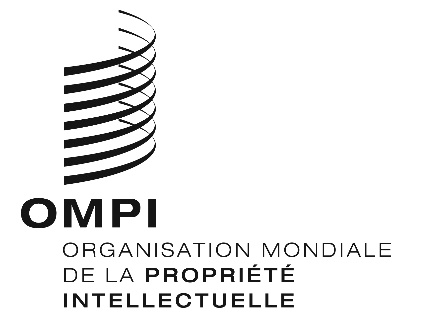 Taxe de désignation individuelleTaxe de désignation individuelleMontants actuels
(en francs suisses)Nouveaux montants
(en francs suisses)Demande internationalepour chaque demande 603497Renouvellement premier renouvellement1117922Renouvellement deuxième renouvellement22051820